EPA Application Form10.1 - Signature and Company Stamp - Attachment
Complete the declaration below and upload a scanned copy of the signed declaration which includes the company stamp or seal, where applicable. DeclarationI hereby make application for a licence / revised licence, pursuant to the provisions of the Environmental Protection Agency Act 1992 as amended/Waste Management Act 1996 as amended, and Regulations made thereunder.I declare that all the information and particulars given in this application form and all associated attachments are truthful, accurate and complete to the best of my knowledge and belief.I declare that the one hard copy of the application form I will submit to the EPA, within one week of this application being accepted for processing, will be a complete and true copy of the original application form submitted electronically via the EDEN online portal. I give consent to the EPA to copy this application form and all associated attachments for its own use and to make it available for inspection and copying by the public both in paper form and on the EPA's website. This consent relates to the application form itself, all associated attachments and to any further information, submission, objection, or submission to an objection whether provided by me as applicant or any person acting on the applicant's behalf.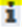 Signed by: *                                                             	Date: * ____________________                        (on behalf of the organisation)Print signature name: * _____________________________________________Position in organisation: * ____________________________________________                          Organisation Name: *Application I.D.: *Company stamp or seal: